Idées pour dessiner des visages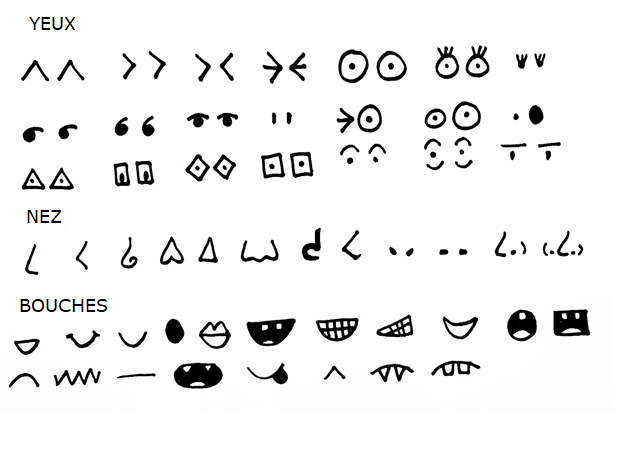 
Idées pour dessiner des visages